POSTANOWIENIE NR ŚR-37/2024Na podstawie art. 113 § 1 ustawy z dnia 14  czerwca 1960 r. - kodeks postępowania administracyjnego  (j.t. Dz.U. z 2024 r., poz. 572) na wniosek z dnia 10.04.2024 r. radcy prawnego Szymona Nawrockiego  (Kancelaria Radców Prawnych D. Malirz B. Czech Sp. j. ul. Tadeusza Kościuszki 44/7, 40-048 Katowice) o sprostowanie decyzji o środowiskowych uwarunkowaniach pn.: „Instalacja do płukania piasku na terenie firmy MUSTANG WASTE MANAGEMENT Tomasz Pierzchała w Gliwicach, ul. Towarowa 20 w Gliwicach, działki nr 577/2, 587, 589/2, 591, obręb Kolej" z dnia 22 marca 2024 roku, wydanej na wniosek z dnia 23.12.2021 r. Pana Tomasza Pierzchały, prowadzącego działalność gospodarczą pod nazwą Mustang Waste Management Tomasz Pierzchała z siedzibą: ul. Towarowa 20, 44-100 Gliwice,postanawiamodmówić sprostowania decyzji Prezydenta Miasta Gliwice Nr ŚR-197/2024 z dnia 22.03.2024 r. (sprawa nr ŚR.6220.1.81.2021) o środowiskowych uwarunkowaniach.UZASADNIENIENa wniosek z dnia 23.12.2021 r. (uzupełniony przy piśmie z dnia 26.01.2022 r.) Pana Tomasza Pierzchały, prowadzącego działalność gospodarczą pod nazwą Mustang Waste Management Tomasz Pierzchała z siedzibą: ul. Towarowa 20, 44-100 Gliwice, Prezydent Miasta Gliwice wydał decyzję nr ŚR-197/2024 z dnia 22.03.2024 r. (sprawa nr ŚR.6220.1.81.2021) o środowiskowych uwarunkowaniach dla przedsięwzięcia pn.: "Instalacja do płukania piasku na terenie firmy MUSTANG WASTE MANAGEMENT Tomasz Pierzchała w Gliwicach" - ul. Towarowa 20 w Gliwicach, działki nr  577/2, 587, 589/2, 591, obręb Kolej.Wnioskodawca do wniosku, dołączył m.in. Raport o oddziaływaniu przedsięwzięcia na środowisko, 23 grudnia 2021 r. opracowany przez firmę IKB Iwona Mikulska – Mika. W związku z licznymi uzupełnieniami i wyjaśnieniami do raportu, na Raport o oddziaływaniu przedsięwzięcia na środowisko dla planowanego przedsięwzięcia (dalej Raport), stanowiący podstawę przeprowadzenia oceny oddziaływania na środowisko planowanego przedsięwzięcia oraz uzyskania opinii i uzgodnień organów opiniujących i uzgadniających, składają się następujące dokumenty opracowane przez Panią Iwonę Mikulską-Mika:raport o oddziaływaniu przedsięwzięcia na środowisko, 23 grudnia 2021 r. -  złożony wraz z wnioskiem,raport o oddziaływaniu przedsięwzięcia na środowisko, 02 sierpnia 2022 r. - złożony przy piśmie z dnia 08.08.2022 r.raport o oddziaływaniu przedsięwzięcia na środowisko – 27 grudnia 2022 r. – złożony przy piśmie z dnia 18.01.2023 r.oraz złożone pismem z dnia 27.04.2023 r. przez wnioskodawcę wyjaśnienia.Radca prawny Szymon Nawrocki - pełnomocnik wnioskodawcy (Kancelaria Radców Prawnych D. Malirz B. Czech Sp. j. ul. Tadeusza Kościuszki 44/7, 40-048 Katowice) w piśmie z dnia 10.04.2024 r. zwrócił się o sprostowanie na podstawie art. 113 Kpa decyzji o środowiskowych uwarunkowaniach pod nazwą: „ Instalacja do płukania piasku na terenie firmy MUSTANG WASTE MANAGEMENT Tomasz Pierzchała w Gliwicach, ul. Towarowa 20 w Gliwicach, działki nr 577/2, 587, 589/2, 591, obręb Kolej" z dnia 22 marca 2024 roku, doręczonej dnia 27 marca 2024 roku, poprzez:1.	wskazanie w punkcie 1.1) decyzji, że planowana inwestycja obejmuje budowę wielokondygnacyjnej hali,2.	wykreślenie z punktu III.2 decyzji zdania drugiego, któremu to nadano następujące brzmienie: „system ujmowania odcieków należy wyposażyć w separator węglowodorów ropopochodnych oraz osadnik i podłączyć do kanalizacji sanitarnej",3.	wskazanie w trzecim od końca akapicie charakterystyki przedsięwzięcia, stanowiącej załącznik do przedmiotowej decyzji, że do celów grzewczych hali w której znajdować się będzie instalacja wykorzystywany będzie kocioł grzewczy, ewentualnie poprzez wskazanie, że stosowane będzie inne niskoemisyjne rozwiązanie.W piśmie z dnia 10.04.2024 r. nie wskazano konkretnych dokumentów złożonych przez wnioskodawcę w postępowaniu administracyjnym zakończonym decyzją Prezydenta Miasta Gliwice nr ŚR-197/2024 z dnia 22.03.2024 r. (sprawa nr ŚR.6220.1.81.2021) przemawiających sprostowaniem na wniosek przedmiotowej decyzji w trybie art. 113 kpa. Zgodnie z art. 113 § 1 ustawy z dnia 14  czerwca 1960 r.— kodeks postępowania administracyjnego  (j.t. Dz.U. z 2024 r., poz. 572) – dalej K.p.a., organ administracji może z urzędu lub na żądanie strony prostować w drodze postanowienia błędy pisarskie i rachunkowe oraz inne oczywiste omyłki w wydanych przez ten organ decyzjach. Sprostowaniu w trybie ww. przepisu podlegają wyłącznie niedokładności, błędy pisarskie albo rachunkowe oraz oczywiste omyłki. Błąd pisarski to widoczne, wbrew zamierzeniu organu administracji publicznej, niewłaściwe użycie wyrazu, widocznie mylna pisownia, widoczne, niezamierzone opuszczenie jednego lub więcej wyrazów, niewłaściwe użycie wyrazów, zwrotów, czy nawet daty. Natomiast inne oczywiste omyłki, to omyłki stojące na równi z błędami pisarskimi, polegające na tym, że w decyzji wyrażono coś, co widocznie jest niezgodne z myślą wyrażoną niedwuznacznie przez organ, a zostało wypowiedziane przez przeoczenie, niewłaściwy dobór słowa. Istotną cechą błędu lub innej omyłki jest jego oczywistość. Oczywistość ta powinna wynikać bądź z natury samego błędu, bądź z porównania rozstrzygnięcia z uzasadnieniem, z treścią wniosku. Oczywistość tę można stwierdzić porównując treść decyzji z zawartymi w aktach sprawy dokumentami. Sprostowanie nie może prowadzić do zmiany merytorycznej orzeczenia. Nie jest dopuszczalne sprostowanie decyzji, które prowadziłoby do ponownego rozstrzygnięcia sprawy, odmiennego od pierwotnego (tak wyrok NSA z dnia 4 maja 1988r. III SA 1466/87, OSP 1990/11/398). Rozpoznanie wniosku o sprostowanie decyzji zakończyć się może bądź postanowieniem prostującym oczywistą omyłkę pisarską, bądź też postanowieniem o odmowie sprostowania oczywistej omyłki pisarskiej.Biorąc pod uwagę zakres wniosku o sprostowanie organ porównał treść decyzji o środowiskowych uwarunkowaniach z treścią wniosku i z zawartymi w aktach sprawy dokumentami. Analiza dokumentów w sprawie zakończonej wydaniem przez Prezydenta Miasta Gliwice decyzji nr ŚR-197/2024 z dnia 22.03.2024 r. (sprawa nr ŚR.6220.1.81.2021) wykazała, że treść decyzji wynika wprost z treści złożonych w postępowaniu dokumentów i uzyskanych w trybie art. 77 ustawy z dnia 3 października 2008 r. o udostępnianiu informacji o środowisku i jego ochronie, udziale społeczeństwa w ochronie środowiska oraz o ocenach oddziaływania na środowisko (t.j. Dz. U.  z 2023 r. poz. 1094 ze zmianami) opinii i uzgodnień organów.Zgodnie ze złożonymi przez wnioskodawcę w postępowaniu zakończonym ww. decyzją dokumentami:Raport o oddziaływaniu przedsięwzięcia na środowisko, 23 grudnia 2021 - str. 11, str. 19 i str. 71, cyt.: „W skład planowanego przedsięwzięcia wejdą następujące elementy: - hala technologiczna - jednokondygnacyjny budynek o maksymalnej powierzchni zabudowy do 890 m2 i maksymalnej wysokości do 12 m, (…)”. Raport o oddziaływaniu przedsięwzięcia na środowisko, 02 sierpnia 2022 - str. 11, cyt.: „Ad. 14 Posadzka w hali będzie zasadniczo czyszczona na mokro. W hali będą zaprojektowane odpływy liniowe, skąd ścieki kierowane są do systemu oczyszczania (separator, osadnik), skąd do kanalizacji sanitarnej”. Raport o oddziaływaniu przedsięwzięcia na środowisko, 23 grudnia 2021 – str. 38, cyt.: „W celu określenia wpływu emisji na stan jakości powietrza uwzględniono w dalszych obliczeniach skumulowane oddziaływanie wszystkich źródeł na terenie zakładu włącznie z kotłem gazowym wytwarzającym ciepło na potrzeby co i cwu w budynku biurowo – socjalnym.” Ponadto określony w decyzji (str. 4) warunek: „III.2. Projektowaną halę należy wyposażyć w szczelną, odporną na kontakt z zasadami oraz kwasami posadzkę, z odpływami liniowymi do odprowadzania ewentualnych odcieków. System ujmowania odcieków należy wyposażyć w separator węglowodorów ropopochodnych oraz osadnik i podłączyć do kanalizacji sanitarnej.” nałożony został przez Regionalnego Dyrektora Ochrony Środowiska w Katowicach postanowieniem WOOŚ.4221.33.2023.MK2 z 05 czerwca 2023 r. i jest wiążący dla organu.  Treść decyzji wynika wprost z treści złożonych w postępowaniu dokumentów i uzyskanych opinii oraz uzgodnień a zawarte w niej zapisy nie stanowią omyłki organu, która podlega sprostowaniu na podstawie art. 113 kpa.Biorąc pod uwagę powyższe postanowiono jak w sentencji. POUCZENIENa niniejsze postanowienie służy stronie prawo wniesienia zażalenia do Samorządowego Kolegium Odwoławczego w Katowicach w terminie 7 dni od daty doręczenia. Zażalenie wnosi się za pośrednictwem organu, który wydał postanowienie.Otrzymują:Radca prawny Szymon Nawrocki - pełnomocnik wnioskodawcy
Kancelaria Radców Prawnych D. Malirz B. Czech Sp. j. 
ul. Tadeusza Kościuszki 44/7, 40-048 Katowicepozostałe strony postępowania poprzez publiczne obwieszczenie zgodnie z art. 49 k.p.a.Kopia: Wydział Środowiska wm. – aa.SR.6220.1.81.2021, 25.04.2024 r.nr kor.  UM.413312.2024/AS 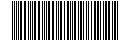 nr kor.  UM.413312.2024/AS 